5.1b Notes – Graphing by Solving for y When we graph, we want the equation in the form.How can we graph the equation?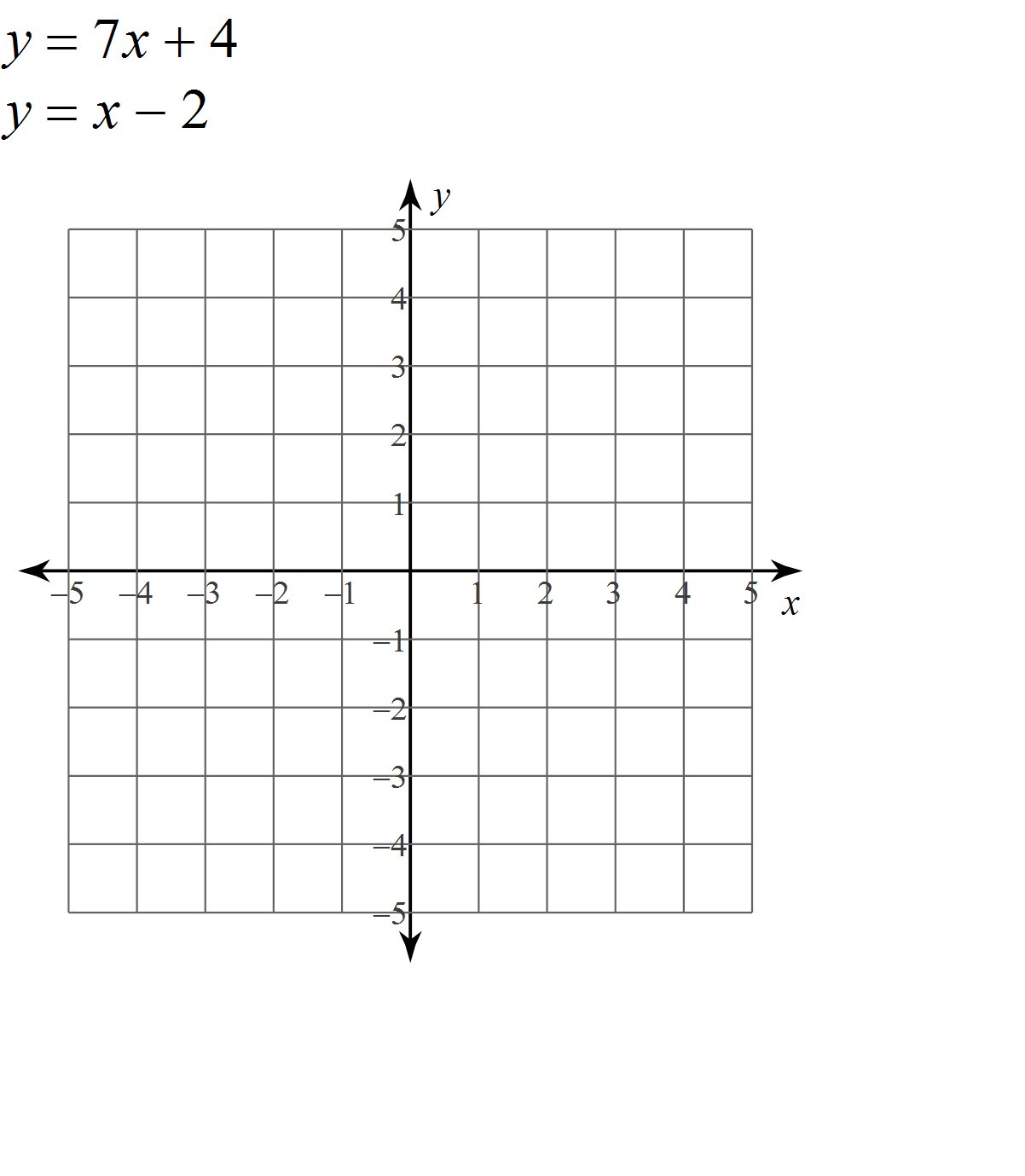 What is a solution for and   ?Ex #1: Solve these systems by graphing: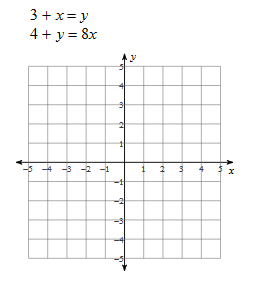 Ex #2: Solve these systems by graphing: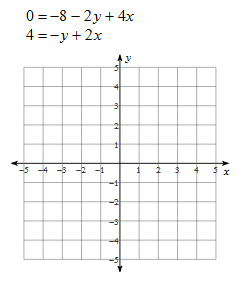 